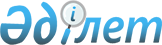 Об утверждении регламентов государственных услуг в сфере семьи и детей
					
			Утративший силу
			
			
		
					Постановление акимата Актюбинской области от 15 апреля 2014 года № 108. Зарегистрировано Департаментом юстиции Актюбинской области 16 мая 2014 года № 3902. Утратило силу постановлением акимата Актюбинской области от 9 июля 2015 года № 249      Сноска. Утратило силу постановлением акимата Актюбинской области от 09.07.2015 № 249 (порядок введения в действие см. п. 5).



      В соответствии со статьей 27 Закона Республики Казахстан от 23 января 2001 года "О местном государственном управлении и самоуправлении в Республике Казахстан", пунктом 3 статьи 16 Закона Республики Казахстан от 15 апреля 2013 года "О государственных услугах", постановлением Правительства Республики Казахстан от 19 февраля 2014 года № 115 "Об утверждении стандартов государственных услуг, оказываемых местными исполнительными органами, в сфере семьи и детей, и внесении изменений в некоторые решения Правительства Республики Казахстан" акимат Актюбинской области ПОСТАНОВЛЯЕТ:



      1. Утвердить прилагаемые регламенты государственных услуг в сфере семьи и детей:



      1) "Выдача справок по опеке и попечительству";



      2) "Установление опеки или попечительства над ребенком-сиротой (детьми-сиротами) и ребенком (детьми), оставшимся без попечения родителей";



      3) "Выдача справок в единый накопительный пенсионный фонд и (или) добровольный накопительный пенсионный фонд, банки, в органы внутренних дел для распоряжения имуществом несовершеннолетних детей и оформления наследства несовершеннолетним детям";



      4) "Выдача справок органов, осуществляющих функции по опеке или попечительству для оформления сделок с имуществом, принадлежащим на праве собственности несовершеннолетним детям";



      5) "Предоставление бесплатного подвоза к общеобразовательным организациям и обратно домой детям, проживающим в отдаленных сельских пунктах";



      6) "Предоставление бесплатного питания отдельным категориям обучающихся и воспитанников в общеобразовательных школах";



      7) "Назначение выплаты пособия опекунам или попечителям на содержание ребенка-сироты (детей-сирот) и ребенка (детей), оставшегося без попечения родителей".



      2. Государственному учреждению "Управление образования Актюбинской области" обеспечить размещение настоящего постановления в информационно-правовой системе "Әділет".



      3. Контроль за исполнением настоящего постановления возложить на заместителя акима области Нуркатову С.К.



      4. Настоящее постановление вводится в действие по истечении десяти календарных дней после дня его первого официального опубликования, но не ранее введения в действие постановления Правительства Республики Казахстан от 19 февраля 2014 года № 115 "Об утверждении стандартов государственных услуг, оказываемых местными исполнительными органами, в сфере семьи и детей, и внесении изменений в некоторые решения Правительства Республики Казахстан".

  

Регламент государственной услуги "Выдача справок по опеке и попечительству" 

1. Общие положения

      1. Государственная услуга "Выдача справок по опеке и попечительству" (далее – государственная услуга) оказывается отделами образования города Актобе и районов (далее – услугодатель). Прием заявлений и выдача результатов оказания государственной услуги осуществляется через Центры обслуживания населения (далее - ЦОН), а также через веб-портал "электронного правительства" www.e.gov.kz (далее - портал).



      2. Форма оказания государственной услуги: электронная (полностью автоматизированная) и (или) бумажная.



      3. Результат оказания государственной услуги - выдача справки об опеке и попечительстве над ребенком-сиротой (детьми-сиротами) и ребенком (детьми), оставшимися без попечения родителей, согласно приложению 1 к Стандарту государственной услуги "Выдача справок по опеке и попечительству", утвержденного постановлением Правительства Республики Казахстан от 19 февраля 2014 года № 115 (далее - Стандарт).

      Результат государственной услуги предоставляется в электронном формате. В случае обращения услугополучателя за получением государственной услуги на бумажном носителе результат оформляется в электронном формате, распечатывается и заверяется подписью руководителя услугодателя.

      На портале результат оказания государственной услуги направляется услугополучателю в "личный кабинет" в форме электронного документа, подписанного электронной цифровой подписью (далее – ЭЦП) уполномоченного лица услугодателя. 

  

2. Описание порядка действий структурных подразделений (работников) услугодателя в процессе оказания государственной услуги

      4. Основанием для начала действия по оказанию государственной услуги является:

      при обращении в ЦОН заявление по форме согласно приложению 2 к Стандарту;

      при обращении через портал является электронный запрос.

  

3. Описание порядка взаимодействия структурных подразделений (работников) услугодателя в процессе оказания государственной услуги

      5. Перечень структурных подразделений (работников) услугодателя, которые участвуют в процессе оказания государственной услуги:



      1) руководство услугодателя;



      2) ответственный специалист.

  

4. Описание порядка взаимодействия с центром обслуживания населения и (или) веб-порталом "электронного правительства", а также порядка использования информационных систем в процессе оказания государственной услуги

      6. Описание порядка обращения в ЦОН с указанием каждой процедуры (действия):



      1) услугополучатель государственной услуги подает необходимые документы и заявление оператору ЦОНа согласно приложениям к Стандарту, которое осуществляется в операционном зале посредством "безбарьерного" обслуживания путем электронной очереди;



      2) процесс 1 – ввод оператора ЦОНа в автоматизированное рабочее место интегрированного информационной системы Центра обслуживания населения (далее – АРМ ИИС ЦОН) логина и пароля (процесс авторизации) для оказания услуги;



      3) процесс 2 – выбор оператором ЦОНа услуги, вывод на экран формы запроса для оказания услуги и ввод оператором ЦОНа данных услугополучателя, а также данных по доверенности представителя услугополучателя (при нотариально удостоверенной доверенности).



      4) процесс 3 – направление запроса через шлюз электронного правительства (далее – ШЭП) в государственную базу данных физических лиц (далее - ГБД ФЛ) о данных услугополучателя, а также в Единой нотариальной информационной системе (далее - ЕНИС) – о данных доверенности представителя услугополучателя;



      5) условие 1 – проверка наличия данных услугополучателя в ГБД ФЛ и данных доверенности в ЕНИС;



      6) процесс 4 – формирование сообщения о невозможности получения данных в связи с отсутствием данных услугополучателя в ГБД ФЛ и данных доверенности в ЕНИС;



      7) процесс 5 - направление электронного документа (запроса услугополучателя) удостоверенного (подписанного) электронной цифровой подписью (далее - ЭЦП) оператора ЦОНа через ШЭП в автоматизированном рабочем месте регионального шлюза электронного правительства (далее - АРМ РШЭП).

      Функциональные взаимодействия информационных систем, задействованных при оказании государственной услуги через ЦОН приведены диаграммой согласно приложению 1 к настоящему Регламенту.



      7. Описание процесса получения результата оказания государственной услуги через ЦОН с указанием каждой процедуры (действия):



      1) процесс 6 – регистрация электронного документа в автоматизированном рабочем месте регионального шлюза электронного правительства (далее - АРМ РШЭП);



      2) условие 2 – проверка (обработка) услугодателем соответствия приложенных услугополучателем документов, указанных в Стандарте и основании для оказания услуги;



      3) процесс 7 - формирование сообщения об отказе в запрашиваемой услуге в связи с имеющимися нарушениями в документах услугополучателя;



      4) процесс 8 – получение услугополучателем через оператора ЦОНа результата услуги (справка, либо письменный мотивированный ответ об отказе), сформированной АРМ РШЭП.



      8. Описание порядка обращения при оказании государственной услуги через портал и последовательности процедур (действий) услугодателя и услугополучателя:



      1) услугополучатель осуществляет регистрацию на Портале с помощью индивидуального идентификационного номера (далее – ИИН), а также пароля;



      2) процесс 1 – ввод услугополучателем ИИН и пароля (процесс авторизации) на Портале для получения услуги;



      3) условие 1 – проверка на Портале подлинности данных о зарегистрированном услугополучателе через ИИН и пароль;



      4) процесс 2 – формирование Порталом сообщения об отказе в авторизации в связи с имеющимися нарушениями в данных услугополучателя;



      5) процесс 3 – выбор услугополучателем услуги, указанной в настоящем Регламенте, вывод на экран формы запроса для оказания услуги и заполнение услугополучателем формы (ввод данных) с учетом ее структуры и форматных требований, прикрепление к форме запроса необходимых копий документов в электронном виде, указанные в пункте 9 Стандарта, а также выбор услугополучателем регистрационного свидетельства ЭЦП для удостоверения (подписания) запроса;



      6) условие 2 – проверка на Портале срока действия регистрационного свидетельства ЭЦП и отсутствия в списке отозванных (аннулированных) регистрационных свидетельств, а также соответствия идентификационных данных (между ИИН указанным в запросе и ИИН указанным в регистрационном свидетельстве ЭЦП);



      7) процесс 4 – формирование сообщения об отказе в запрашиваемой услуге в связи с не подтверждением подлинности ЭЦП услугополучателя;



      8) процесс 5 – направление электронного документа (запроса услугополучателя) удостоверенного (подписанного) ЭЦП услугополучателя через ШЭП в АРМ РШЭП для обработки запроса услугодателем;



      9) условие 3 – проверка услугодателем соответствия приложенных услугополучателем документов, указанных в Стандарте и основания для оказания услуги;



      10) процесс 6 - формирование сообщения об отказе в запрашиваемой услуге в связи с имеющимися нарушениями в документах услугополучателя;



      11) процесс 7 – получение услугополучателем результата услуги (уведомление в форме электронного документа), сформированной АРМ РШЭП. Результат оказания государственной услуги направляется услугополучателю в "личный кабинет" в форме электронного документа, удостоверенного ЭЦП уполномоченного лица услугодателя.

      Функциональные взаимодействия информационных систем, задействованных при оказании государственной услуги через Портал приведены диаграммой согласно приложению 2 к настоящему Регламенту.

  Диаграмма функционального взаимодействия информационных систем, задействованных в оказании государственной услуги через центр обслуживания населения, в графической форме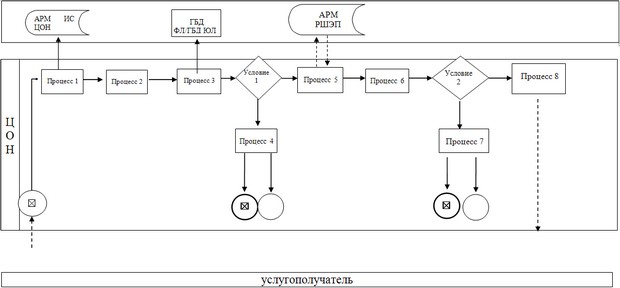  Диаграмма функционального взаимодействия информационных систем, задействованных в оказании государственной услуги через Портал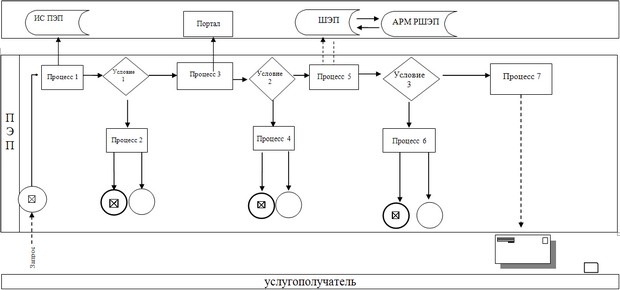  

Регламент государственной услуги "Установление опеки или попечительства над ребенком-сиротой (детьми-сиротами) и ребенком (детьми), оставшимся без попечения родителей" 

1. Общие положения

      1. Государственная услуга "Установление опеки или попечительства над ребенком-сиротой (детьми-сиротами) и ребенком (детьми), оставшимся без попечения родителей" оказывается отделами образования города Актобе и районов (далее – услугодатель). Прием заявлений и выдача результатов оказания государственных услуг осуществляются через:



      1) канцелярию услугодателя;



      2) веб-портал "электронного правительства": www.egov.kz (далее - портал).



      2. Форма оказываемой государственной услуги: электронная (частично автоматизированная) и (или) бумажная.



      3. Результат оказания государственной услуги – справка об установлении опеки или попечительства над ребенком-сиротой (детьми-сиротами) и ребенком (детьми), оставшимся без попечения родителей по форме согласно приложению 1 к Стандарту государственной услуги" Установление опеки или попечительства над ребенком-сиротой (детьми-сиротами) и ребенком (детьми), оставшимся без попечения родителей", утвержденного постановлением Правительства Республики Казахстан от 19 февраля 2014 года № 115 (далее - Стандарт).

      Результат государственной услуги предоставляется в электронном формате. В случае обращения услугополучателя за получением государственной услуги на бумажном носителе результат оформляется в электронном формате, распечатывается и заверяется подписью руководителя услугодателя.

      На портале результат оказания государственной услуги направляется услугополучателю в "личный кабинет" в форме электронного документа, подписанного электронной цифровой подписью (далее – ЭЦП) уполномоченного лица услугодателя.

  

2. Описание порядка действий структурных подразделений (работников) услугодателя в процессе оказания государственной услуги

      4. Основанием для начала действия по оказанию государственной услуги является:

      при обращении к услугодателю - заявление согласно приложению 2 к Стандарту;

      при обращении через портал является электронный запрос.



      5. Содержание каждой процедуры (действия) и его результат, входящей в состав процесса оказания государственной услуги:



      1) ответственный исполнитель с момента подачи необходимых документов услугополучателем указанных в пункте 9 Стандарта в течение 20 минут осуществляет прием и их регистрацию.

      Результат - направляет документы на резолюцию руководству услугодателя.



      2) руководство услугодателя в течение 1 календарного дня ознакамливается с входящими документами и определяет ответственного специалиста для выдачи государственной услуги.

      Результат - направляет документы необходимые для оказания государственной услуги ответственному специалисту.



      3) ответственный специалист в течение 21 календарных дней рассматривает поступившие документы, готовит проект постановления местного исполнительного органа города, района о назначении опеки или попечительства, либо мотивированный ответ об отказе.

      Результат - направляет проект постановления в местный исполнительный орган для утверждения.



      4) местный исполнительный орган в течение 8 календарных дней выносит и регистрирует постановление, готовит выписку из приложения к постановлению (далее - выписка);

      Результат - направляет готовые документы услугодателю.



      5) ответственный исполнитель регистрирует выписку в журнале учета;

      Результат - выдает услугополучателю результат оказания государственной услуги.

  

3. Описание порядка взаимодействия структурных подразделений (работников) услугодателя в процессе оказания государственной услуги

      6. Перечень структурных подразделений (работников), которые участвуют в процессе оказания государственной услуги:



      1) руководство услугодателя;



      2) ответственный исполнитель;



      3) ответственный специалист;



      4) местный исполнительный орган.



      7. Описание последовательности процедур (действий) услугодателя между структурными подразделениями (работниками) с указанием длительности каждой процедуры (действия) сопровождается блок-схемой согласно приложению 1 к настоящему Регламенту

  

4. Описание порядка взаимодействия с веб-порталом "электронного правительства", а также порядка использования информационных систем в процессе оказания государственной услуги

      8. Описание порядка обращения при оказании государственной услуги через портал и последовательности процедур (действий) услугодателя и услугополучателя:



      1) услугополучатель осуществляет регистрацию на Портале с помощью индивидуального идентификационного номера (далее – ИИН), а также пароля;



      2) процесс 1 – ввод услугополучателем ИИН и пароля (процесс авторизации) на Портале для получения услуги;



      3) условие 1 – проверка на Портале подлинности данных о зарегистрированном услугополучателе через ИИН и пароль;



      4) процесс 2 – формирование Порталом сообщения об отказе в авторизации в связи с имеющимися нарушениями в данных услугополучателя;



      5) процесс 3 – выбор услугополучателем услуги, указанной в настоящем Регламенте, вывод на экран формы запроса для оказания услуги и заполнение услугополучателем формы (ввод данных) с учетом ее структуры и форматных требований, прикрепление к форме запроса необходимых копий документов в электронном виде, указанные в Стандарте, а также выбор услугополучателем регистрационного свидетельства ЭЦП для удостоверения (подписания) запроса;



      6) условие 2 – проверка на Портале срока действия регистрационного свидетельства ЭЦП и отсутствия в списке отозванных (аннулированных) регистрационных свидетельств, а также соответствия идентификационных данных (между ИИН указанным в запросе и ИИН указанным в регистрационном свидетельстве ЭЦП);



      7) процесс 4 – формирование сообщения об отказе в запрашиваемой услуге в связи с не подтверждением подлинности ЭЦП услугополучателя;



      8) процесс 5 – направление электронного документа (запроса услугополучателя) удостоверенного (подписанного) ЭЦП услугополучателя через шлюз электронного правительства (далее ШЭП) в автоматизированном рабочем месте регионального шлюза электронного правительства (далее АРМ РШЭП) для обработки запроса услугодателем;



      9) условие 3 – проверка услугодателем соответствия приложенных услугополучателем документов, указанных в Стандарте и основаниия для оказания услуги;



      10) процесс 6 - формирование сообщения об отказе в запрашиваемой услуге в связи с имеющимися нарушениями в документах услугополучателя;



      11) процесс 7 – получение услугополучателем результата услуги (уведомление в форме электронного документа), сформированной АРМ РШЭП. Результат оказания государственной услуги направляется услугополучателю в "личный кабинет" в форме электронного документа, удостоверенного ЭЦП уполномоченного лица услугодателя.

      Функциональные взаимодействия информационных систем, задействованных при оказании государственной услуги через Портал приведены диаграммой согласно приложению 2 к настоящему Регламенту.

  Блок-схема описания последовательности процедур (действий) между структурными подразделениями (работниками) с указанием длительности каждой процедуры (действия)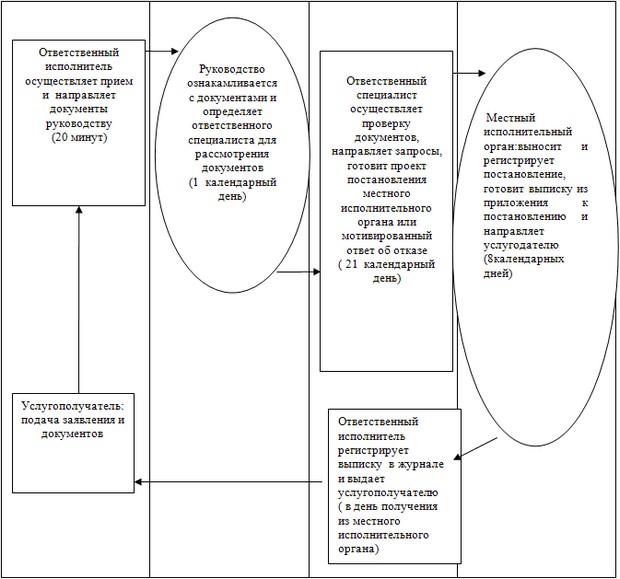  Диаграмма функционального взаимодействия информационных систем, задействованных в оказании электронной государственной услуги через Портал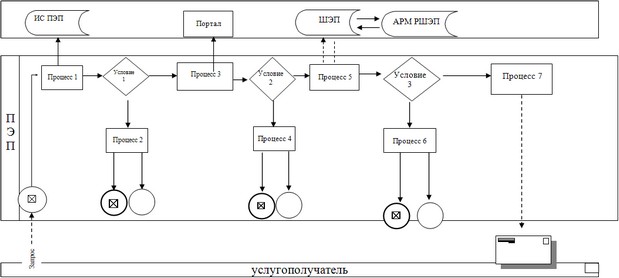  

Регламент государственной услуги "Выдача справок в единый накопительный пенсионный фонд и (или) добровольный накопительный пенсионный фонд, банки, в органы внутренних дел для распоряжения имуществом несовершеннолетних детей и оформления наследства несовершеннолетним детям" 

1. Общие положения

      1. Государственная услуга " Выдача справок в единый накопительный пенсионный фонд и (или) добровольный накопительный пенсионный фонд, банки, в органы внутренних дел для распоряжения имуществом несовершеннолетних детей и оформления наследства несовершеннолетним детям" (далее - государственная услуга) оказывается отделами образования города Актобе и районов (далее - услугодатель). Прием заявлений и выдача результатов оказания электронной государственной услуги осуществляется через Центры обслуживания населения (далее - ЦОН), а также через веб-портал "электронного правительства" www.e.gov.kz (далее - портал).



      2. Форма оказания государственной услуги: электронная (частично автоматизированная) и (или) бумажная.



      3. Результат оказания государственной услуги - выдача справки в единый накопительный пенсионный фонд и (или) добровольный накопительный пенсионный фонд, банки, в органы внутренних дел для оформления наследства несовершеннолетним детям, справок в органы внутренних дел для распоряжения имуществом несовершеннолетних детей, справок в банки для распоряжения имуществом несовершеннолетних детей, согласно приложениям 1, 2, 3 Стандарта государственной услуги "Выдача справок в единый накопительный пенсионный фонд и (или) добровольный накопительный пенсионный фонд, банки, в органы внутренних дел для распоряжения имуществом несовершеннолетних детей и оформления наследства несовершеннолетним детям", утвержденного постановлением Правительства Республики Казахстан от 19 февраля 2014 года № 115 (далее – Стандарт).

      Форма предоставления результата оказания государственной услуги – электронная. В случае обращения услугополучателя за получением государственной услуги на бумажном носителе результат оформляется в электронном формате, распечатывается и заверяется подписью руководителя услугодателя.

      На портале результат оказания государственной услуги направляется услугополучателю в "личный кабинет" в форме электронного документа, подписанного электронной цифровой подписью (далее – ЭЦП) уполномоченного лица услугодателя.

  

2. Описание порядка действий структурных подразделений (работников) услугодателя в процессе оказания государственной услуги

      4. Основанием для начала действия по оказанию государственной услуги является:

      при обращении в ЦОН заявления по форме согласно приложениям 4, 5, 6 к Стандарту;

      при обращении через портал является электронный запрос.

  

3. Описание порядка взаимодействия структурных подразделений (работников) услугодателя в процессе оказания государственной услуги

      5. Перечень структурных подразделений (работников) услугодателя, которые участвуют в процессе оказания государственной услуги:



      1) руководство услугодателя;



      2) ответственный специалист.

  

4. Описание порядка взаимодействия с центром обслуживания населения и (или) веб-порталом "электронного правительства", а также порядка использования информационных систем в процессе оказания государственной услуги

      6. Описание порядка обращения в ЦОН с указанием каждой процедуры (действия):



      1) услугополучатель государственной услуги подает необходимые документы и заявление оператору ЦОНа согласно приложениям к Стандарту, которое осуществляется в операционном зале посредством "безбарьерного" обслуживания путем электронной очереди;



      2) процесс 1 – ввод оператора ЦОНа в автоматизированное рабочее место интегрированного информационной системы Центра обслуживания населения (далее – АРМ ИИС ЦОН) логина и пароля (процесс авторизации) для оказания услуги;



      3) процесс 2 – выбор оператором ЦОНа услуги, вывод на экран формы запроса для оказания услуги и ввод оператором Центра данных услугополучателя, а также данных по доверенности представителя услугополучателя (при нотариально удостоверенной доверенности);



      4) процесс 3 – направление запроса через шлюз электронного правительства (далее – ШЭП) в государственную базу данных физических лиц (далее - ГБД ФЛ) о данных услугополучателя, а также в Единой нотариальной информационной системе (далее - ЕНИС) – о данных доверенности представителя услугополучателя;



      5) условие 1 – проверка наличия данных услугополучателя в ГБД ФЛ и данных доверенности в ЕНИС;



      6) процесс 4 – формирование сообщения о невозможности получения данных в связи с отсутствием данных услугополучателя в ГБД ФЛ и данных доверенности в ЕНИС;



      7) процесс 5 - направление электронного документа (запроса услугополучателя) удостоверенного (подписанного) электронной цифровой подписью (далее - ЭЦП) оператора ЦОНа через ШЭП в автоматизированном рабочем месте регионального шлюза электронного правительства (далее - АРМ РШЭП).

      Функциональные взаимодействия информационных систем, задействованных при оказании государственной услуги через ЦОН приведены диаграммой согласно приложению 1 к настоящему Регламенту.



      7. Описание процесса получения результата оказания государственной услуги через ЦОН с указанием каждой процедуры (действия);



      1) процесс 6 – регистрация электронного документа в АРМ РШЭП;



      2) условие 2 – проверка (обработка) услугодателем соответствия приложенных услугополучателем документов, указанных в Стандарте и основании для оказания услуги;



      3) процесс 7 - формирование сообщения об отказе в запрашиваемой услуге в связи с имеющимися нарушениями в документах услугополучателя;



      4) процесс 8 – получение услугополучателем через оператора ЦОНа результата услуги (справка, либо письменный мотивированный ответ об отказе), сформированной АРМ РШЭП.



      8. Описание порядка обращения при оказании государственной услуги через портал и последовательности процедур (действий) услугодателя и услугополучателя:



      1) услугополучатель осуществляет регистрацию на Портале с помощью индивидуального идентификационного номера (далее – ИИН), а также пароля;



      2) процесс 1 – ввод услугополучателем ИИН и пароля (процесс авторизации) на Портале для получения услуги;



      3) условие 1 – проверка на Портале подлинности данных о зарегистрированном услугополучателе через ИИН и пароль;



      4) процесс 2 – формирование Порталом сообщения об отказе в авторизации в связи с имеющимися нарушениями в данных услугополучателя;



      5) процесс 3 – выбор услугополучателем услуги, указанной в настоящем Регламенте, вывод на экран формы запроса для оказания услуги и заполнение услугополучателем формы (ввод данных) с учетом ее структуры и форматных требований, прикрепление к форме запроса необходимых копий документов в электронном виде, указанные в Стандарте, а также выбор услугополучателем регистрационного свидетельства ЭЦП для удостоверения (подписания) запроса;



      6) условие 2 – проверка на Портале срока действия регистрационного свидетельства ЭЦП и отсутствия в списке отозванных (аннулированных) регистрационных свидетельств, а также соответствия идентификационных данных (между ИИН указанным в запросе и ИИН указанным в регистрационном свидетельстве ЭЦП);



      7) процесс 4 – формирование сообщения об отказе в запрашиваемой услуге в связи с не подтверждением подлинности ЭЦП услугополучателя;



      8) процесс 5 – направление электронного документа (запроса услугополучателя) удостоверенного (подписанного) ЭЦП услугополучателя через ШЭП в АРМ РШЭП для обработки запроса услугодателем;



      9) условие 3 – проверка услугодателем соответствия приложенных услугополучателем документов, указанных в Стандарте и основаниия для оказания услуги;



      10) процесс 6 - формирование сообщения об отказе в запрашиваемой услуге в связи с имеющимися нарушениями в документах услугополучателя;



      11) процесс 7 – получение услугополучателем результата услуги (уведомление в форме электронного документа), сформированной АРМ РШЭП. Результат оказания государственной услуги направляется услугополучателю в "личный кабинет" в форме электронного документа, удостоверенного ЭЦП уполномоченного лица услугодателя.

      Функциональные взаимодействия информационных систем, задействованных при оказании государственной услуги через Портал приведены диаграммой согласно приложению 2 к настоящему Регламенту.

  Диаграмма функционального взаимодействия информационных систем, задействованных в оказании государственной услуги через центр обслуживания населения, в графической форме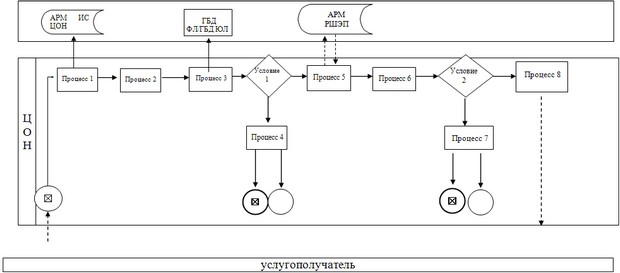  Диаграмма функционального взаимодействия информационных систем, задействованных в оказании государственной услуги через Портал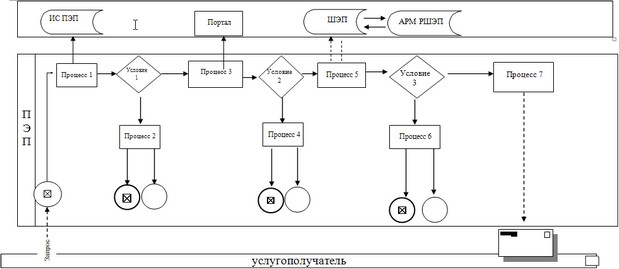  

Регламент государственной услуги "Выдача справок органов, осуществляющих функции по опеке или попечительству для оформления сделок с имуществом, принадлежащим на праве собственности несовершеннолетним детям" 

1. Общие положения

      1. Государственная услуга "Выдача справок органов, осуществляющих функции по опеке или попечительству для оформления сделок с имуществом, принадлежащим на праве собственности несовершеннолетним детям" (далее – государственная услуга) оказывается отделами образования города Актобе и районов (далее - услугодатель). Прием заявлений и выдача результатов оказания электронной государственной услуги осуществляется через Центры обслуживания населения (далее - ЦОН), а также через веб-портал "электронного правительства" www.e.gov.kz (далее - портал).



      2. Форма оказания государственной услуги: электронная (частично автоматизированная) и (или) бумажная.



      3. Результат оказания государственной услуги – выдача справки органов, осуществляющих функции по опеке или попечительству, для оформления сделок с имуществом, принадлежащим на праве собственности несовершеннолетним детям, выдаваемая по месту нахождения недвижимого имущества, по форме согласно приложению 1 к Стандарту государственной услуги "Выдача справок органов, осуществляющих функции по опеке или попечительству для оформления сделок с имуществом, принадлежащим на праве собственности несовершеннолетним детям", утвержденного постановлением Правительства Республики Казахстан от 19 февраля 2014 года № 115 (далее – Стандарт).

      Результат государственной услуги предоставляется в электронной форме. В случае обращения услугополучателя за получением государственной услуги на бумажном носителе результат оформляется в электронном формате, распечатывается и заверяется подписью руководителя услугодателя.

      На портале результат оказания государственной услуги направляется услугополучателю в "личный кабинет" в форме электронного документа, подписанного электронной цифровой подписью (далее – ЭЦП) уполномоченного лица услугодателя.

  

2. Описание порядка действий структурных подразделений (работников) услугодателя в процессе оказания государственной услуги

      4. Основанием для начала действия по оказанию государственной услуги является:

      при обращении в ЦОН – заявления по форме согласно приложениям 2, 3 к Стандарту;

      при обращении через портал является электронный запрос.

  

3. Описание порядка взаимодействия структурных подразделений (работников) услугодателя в процессе оказания государственной услуги

      5. Перечень структурных подразделений (работников) услугодателя, которые участвуют в процессе оказания государственной услуги:



      1) руководство услугодателя;



      2) ответственный специалист.

  

4. Описание порядка взаимодействия с центром обслуживания населения и (или) веб-порталом "электронного правительства", а также порядка использования информационных систем в процессе оказания государственной услуги

      6. Описание порядка обращения в ЦОН с указанием каждой процедуры (действия):



      1) услугополучатель государственной услуги подает необходимые документы и заявление оператору ЦОНа согласно приложениям к Стандарту, которое осуществляется в операционном зале посредством "безбарьерного" обслуживания путем электронной очереди;



      2) процесс 1 – ввод оператора ЦОНа в автоматизированное рабочее место интегрированного информационной системы Центра обслуживания населения (далее – АРМ ИИС ЦОН) логина и пароля (процесс авторизации) для оказания услуги;



      3) процесс 2 – выбор оператором ЦОНа услуги, вывод на экран формы запроса для оказания услуги и ввод оператором ЦОНа данных услугополучателя, а также данных по доверенности представителя услугополучателя (при нотариально удостоверенной доверенности);



      4) процесс 3 – направление запроса через шлюз электронного правительства (далее – ШЭП) в государственную базу данных физических лиц (далее - ГБД ФЛ) о данных услугополучателя, а также в Единой нотариальной информационной системе (далее - ЕНИС) – о данных доверенности представителя услугополучателя;



      5) условие 1 – проверка наличия данных услугополучателя в ГБД ФЛ и данных доверенности в ЕНИС;



      6) процесс 4 – формирование сообщения о невозможности получения данных в связи с отсутствием данных услугополучателя в ГБД ФЛ и данных доверенности в ЕНИС;



      7) процесс 5 - направление электронного документа (запроса услугополучателя) удостоверенного (подписанного) электронной цифровой подписью (далее - ЭЦП) оператора ЦОНа через ШЭП в автоматизированном рабочем месте регионального шлюза электронного правительства (далее - АРМ РШЭП).

      Функциональные взаимодействия информационных систем, задействованных при оказании государственной услуги через ЦОН приведены диаграммой согласно приложению 1 к настоящему Регламенту.



      7. Описание процесса получения результата оказания государственной услуги через ЦОН с указанием каждой процедуры (действия);



      1) процесс 6 – регистрация электронного документа в АРМ РШЭП;



      2) условие 2 – проверка (обработка) услугодателем соответствия приложенных услугополучателем документов, указанных в Стандарте и основании для оказания услуги;



      3) процесс 7 - формирование сообщения об отказе в запрашиваемой услуге в связи с имеющимися нарушениями в документах услугополучателя;



      4) процесс 8 – получение услугополучателем через оператора ЦОНа результата услуги (справка, либо письменный мотивированный ответ об отказе), сформированной АРМ РШЭП.



      8. Описание порядка обращения при оказании государственной услуги через портал и последовательности процедур (действий) услугодателя и услугополучателя:



      1) услугополучатель осуществляет регистрацию на Портале с помощью индивидуального идентификационного номера (далее – ИИН), а также пароля;



      2) процесс 1 – ввод услугополучателем ИИН и пароля (процесс авторизации) на Портале для получения услуги;



      3) условие 1 – проверка на Портале подлинности данных о зарегистрированном услугополучателе через ИИН и пароль;



      4) процесс 2 – формирование Порталом сообщения об отказе в авторизации в связи с имеющимися нарушениями в данных услугополучателя;



      5) процесс 3 – выбор услугополучателем услуги, указанной в настоящем Регламенте, вывод на экран формы запроса для оказания услуги и заполнение услугополучателем формы (ввод данных) с учетом ее структуры и форматных требований, прикрепление к форме запроса необходимых копий документов в электронном виде, указанные в Стандарте, а также выбор услугополучателем регистрационного свидетельства ЭЦП для удостоверения (подписания) запроса;



      6) условие 2 – проверка на Портале срока действия регистрационного свидетельства ЭЦП и отсутствия в списке отозванных (аннулированных) регистрационных свидетельств, а также соответствия идентификационных данных (между ИИН указанным в запросе и ИИН указанным в регистрационном свидетельстве ЭЦП);



      7) процесс 4 – формирование сообщения об отказе в запрашиваемой услуге в связи с не подтверждением подлинности ЭЦП услугополучателя;



      8) процесс 5 – направление электронного документа (запроса услугополучателя) удостоверенного (подписанного) ЭЦП услугополучателя через ШЭП в АРМ РШЭП для обработки запроса услугодателем;



      9) условие 3 – проверка услугодателем соответствия приложенных услугополучателем документов, указанных в Стандарте и основания для оказания услуги;



      10) процесс 6 - формирование сообщения об отказе в запрашиваемой услуге в связи с имеющимися нарушениями в документах услугополучателя;



      11) процесс 7 – получение услугополучателем результата услуги (уведомление в форме электронного документа), сформированной АРМ РШЭП. Результат оказания государственной услуги направляется услугополучателю в "личный кабинет" в форме электронного документа, удостоверенного ЭЦП уполномоченного лица услугодателя.

      Функциональные взаимодействия информационных систем, задействованных при оказании государственной услуги через Портал приведены диаграммой согласно приложению 2 к настоящему Регламенту.

  Диаграмма функционального взаимодействия информационных систем, задействованных в оказании государственной услуги через центр обслуживания населения, в графической форме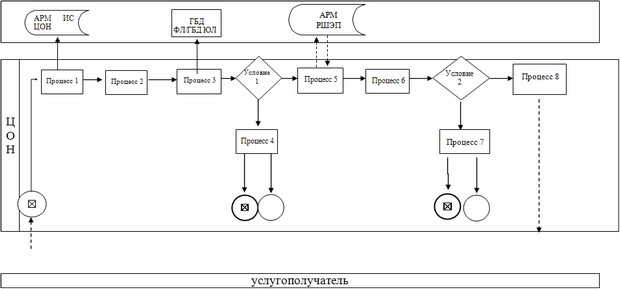  Диаграмма функционального взаимодействия информационных систем, задействованных в оказании государственной услуги через Портал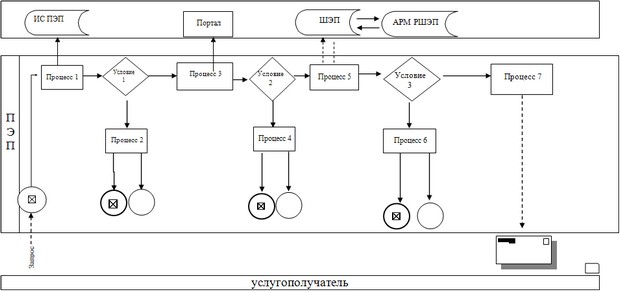  

Регламент государственной услуги "Предоставление бесплатного подвоза к общеобразовательным организациям и обратно домой детям, проживающим в отдаленных сельских пунктах" 

1. Общие положения

      1. Государственная услуга "Предоставление бесплатного подвоза к общеобразовательным организациям и обратно домой детям, проживающим в отдаленных сельских пунктах" (далее – государственная услуга) оказывается аппаратом акима поселка, села, сельского округа (далее – услугодатель).

      Прием заявлений и выдача результатов оказания государственной услуги осуществляется через канцелярию услугодателя.



      2. Форма оказываемой государственной услуги: бумажная.



      3. Результат оказания государственной услуги - справка об обеспечении бесплатным подвозом к общеобразовательной организации образования и обратно домой (далее - справка) по форме согласно приложению 1 к Стандарту государственной услуги "Предоставление бесплатного подвоза к общеобразовательным организациям и обратно домой детям, проживающим в отдаленных сельских пунктах", утвержденному постановлением Правительства Республики Казахстан от 19 февраля 2014 года № 115 (далее - Стандарт).

      Форма предоставления результата оказания государственной услуги – бумажная. 

  

2. Описание порядка действий структурных подразделений (работников) услугодателя в процессе оказания государственной услуги

      4. Основанием для начала действия по оказанию государственной услуги является заявление по форме согласно приложению 2 к Стандарту.



      5. Содержание каждой процедуры (действия), входящей в состав процесса оказания государственной услуги, длительность его выполнения:



      1) ответственный исполнитель услугодателя осуществляет прием документов, их регистрацию (не более 20 минут).



      Результат - выдача расписки услугополучателю согласно приложению 4 к Стандарту;



      2) руководство услугодателя ознакамливается и направляет документы ответственному исполнителю (не более 1 рабочего дня);



      3) ответственный исполнитель рассматривает поступившие документы, готовит проект справки услугополучателю или мотивированный ответ об отказе (не более 3 рабочих дней);



      4) руководство подписывает справку или мотивированный ответ об отказе (не более 1 рабочего дня).

      Результат - выдача услугополучателю результатов оказания государственной услуги. 

  

3. Описание порядка взаимодействия структурных подразделений (работников) услугодателя в процессе оказания государственной услуги

      6. Перечень структурных подразделений (работников) услугодателя, которые участвуют в процессе оказания государственной услуги:



      1) руководство услугодателя;



      2) ответственный исполнитель услугодателя.



      7. Описание последовательности процедур (действий) между структурными подразделениями (работниками) с указанием длительности каждой процедуры (действия) сопровождается блок-схемой согласно приложению 1 к настоящему регламенту.

  Блок-схема

Описание последовательности процедур (действий) структурными подразделениями (работниками) с указанием длительности каждой процедуры (действия)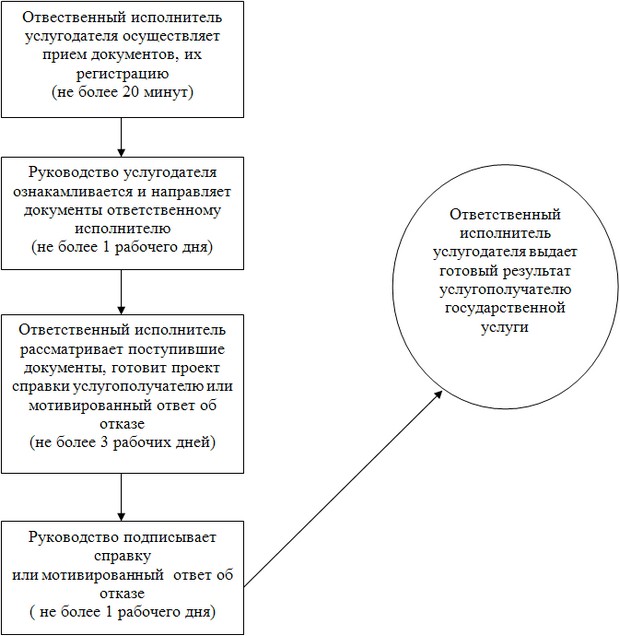  

Регламент государственной услуги "Предоставление бесплатного питания отдельным категориям обучающихся и воспитанников в общеобразовательных школах" 

1. Общие положения

      1. Государственная услуга "Предоставление бесплатного питания отдельным категориям обучающихся и воспитанников в общеобразовательных школах" оказывается местными исполнительными органами областей, районов, городов республиканского, областного значения, столицы (далее - услугодатель).

      Прием заявлений и выдача результатов оказания государственных услуг осуществляются через:



      1) канцелярию услугодателя;



      2) веб-портал "электронного правительства": www.egov.kz (далее – портал).



      2. Форма оказываемой государственной услуги: электронная (частично автоматизированная) и (или) бумажная.



      3. Результатом оказываемой государственной услуги является справка о предоставлении бесплатного питания в общеобразовательной школе согласно приложению 1 к Стандарту государственной услуги (далее – справка), "Предоставление бесплатного питания отдельным категориям обучающихся и воспитанников в общеобразовательных школах", утвержденному постановлением Правительства Республики Казахстан от 19 февраля 2014 года № 115 (далее - Стандарт).

      Результат оказания государственной услуги – справка.

      Форма предоставления результата оказания государственной услуги – электронная. В случае обращения услугополучателя за получением государственной услуги на бумажном носителе результат оформляется в электронном формате, распечатывается и заверяется подписью руководителя услугодателя. 

  

2. Описание порядка действий структурных подразделений (работников) услугодателя в процессе оказания государственной услуги

      4. Основанием для начала процедуры (действия) по оказанию государственной услуги является:

      при обращении к услугодателю заявление установленной формы согласно приложению 2 к Стандарту;



      при обращении на портал запрос в форме электронного документа, удостоверенного электронной цифровой подписью (далее - ЭЦП) услугополучателя.

      Прием перечня документов для получения государственной услуги осуществляется согласно пункту 9 Стандарта.



      5. Содержание каждой процедуры (действия), входящей в состав процесса оказания государственной услуги, длительность его выполнения:



      1) ответственный исполнитель услугодателя осуществляет прием документов, их регистрацию (не более 20 минут) согласно пункту 9 Стандарта.

      Результат - выдача расписки услугополучателю согласно приложению 4 к Стандарту;



      2) руководство услугодателя ознакамливается и направляет документы ответственному исполнителю (не более 1 рабочего дня);



      3) ответственный исполнитель рассматривает поступившие документы, готовит проект справки услугополучателю или мотивированный ответ об отказе (не более 3 рабочих дней);



      4) руководство подписывает справку или мотивированный ответ об отказе (не более 1 рабочего дня).

      Результат - выдача услугополучателю результатов оказания государственной услуги.

  

3. Описание порядка взаимодействия структурных подразделений (работников) услугодателя в процессе оказания государственной услуги

      6. Перечень структурных подразделений (работников) услугодателя, которые участвуют в процессе оказания государственной услуги:



      1) руководство услугодателя;



      2) ответственный исполнитель услугодателя.



      7. Описание последовательности процедур (действий) между структурными подразделениями (работниками) с указанием длительности каждой процедуры (действия) сопровождается блок-схемой согласно приложению 1 к настоящему регламенту. 

  

4. Описание порядка взаимодействия использования информационных систем в процессе оказания государственной услуги

      8. Описание порядка обращения при оказании государственной услуги через портал и последовательности процедур (действий) услугодателя и услугополучателя:



      1) услугополучатель осуществляет регистрацию на Портале с помощью индивидуального идентификационного номера (далее – ИИН), а также пароля;



      2) процесс 1 – ввод услугополучателем ИИН и пароля (процесс авторизации) на Портале для получения услуги;



      3) условие 1 – проверка на Портале подлинности данных о зарегистрированном услугополучателе через ИИН и пароль;



      4) процесс 2 – формирование Порталом сообщения об отказе в авторизации в связи с имеющимися нарушениями в данных услугополучателя;



      5) процесс 3 – выбор услугополучателем услуги, указанной в настоящем Регламенте, вывод на экран формы запроса для оказания услуги и заполнение услугополучателем формы (ввод данных) с учетом ее структуры и форматных требований, прикрепление к форме запроса необходимых копий документов в электронном виде, указанные в Стандарте, а также выбор услугополучателем регистрационного свидетельства ЭЦП для удостоверения (подписания) запроса;



      6) условие 2 – проверка на Портале срока действия регистрационного свидетельства ЭЦП и отсутствия в списке отозванных (аннулированных) регистрационных свидетельств, а также соответствия идентификационных данных (между ИИН указанным в запросе и ИИН указанным в регистрационном свидетельстве ЭЦП);



      7) процесс 4 – формирование сообщения об отказе в запрашиваемой услуге в связи с не подтверждением подлинности ЭЦП услугополучателя;



      8) процесс 5 – направление электронного документа (запроса услугополучателя) удостоверенного (подписанного) ЭЦП услугополучателя через ШЭП в АРМ РШЭП для обработки запроса услугодателем;



      9) условие 3 – проверка услугодателем соответствия приложенных услугополучателем документов, указанных в Стандарте и основаниия для оказания услуги;



      10) процесс 6 - формирование сообщения об отказе в запрашиваемой услуге в связи с имеющимися нарушениями в документах услугополучателя;



      11) процесс 7 – получение услугополучателем результата услуги (уведомление в форме электронного документа), сформированной Порталом. Результат оказания государственной услуги направляется услугополучателю в "личный кабинет" в форме электронного документа, удостоверенного ЭЦП уполномоченного лица услугодателя.

      Функциональные взаимодействия информационных систем, задействованных при оказании государственной услуги через Портал приведены диаграммой 1 согласно приложению 2 к настоящему Регламенту.

  Блок-схема

Описание последовательности процедур (действий) структурными подразделениями (работниками) с указанием длительности каждой процедуры (действия)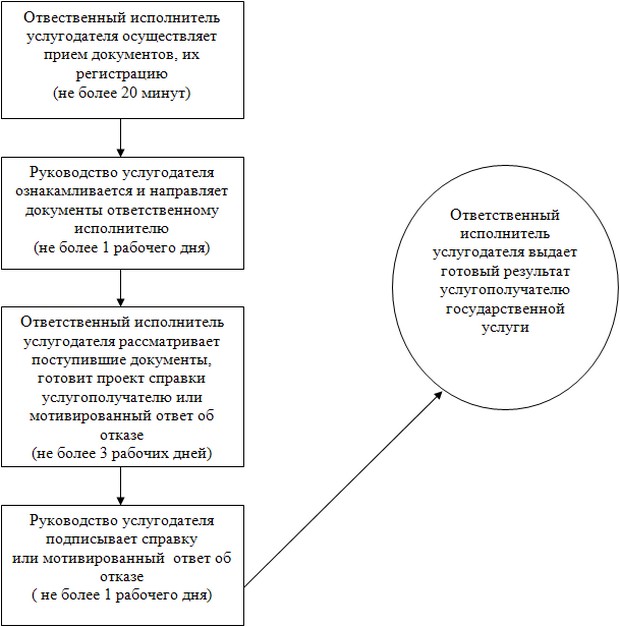  Диаграмма № 1 функционального взаимодействия информационных систем, задействованных в оказании электронной государственной услуги через ПЭП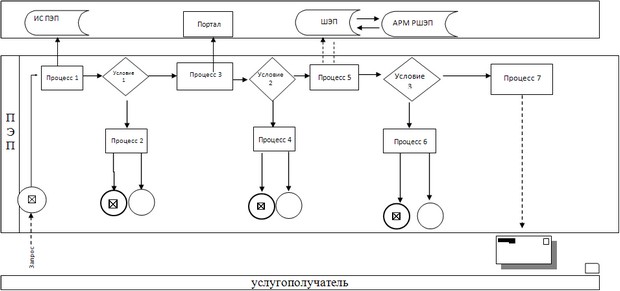  

Регламент государственной услуги "Назначение выплаты пособия опекунам или попечителям на содержание ребенка-сироты (детей-сирот) и ребенка (детей), оставшегося без попечения родителей" 

1. Общие положения

      1. Государственная услуга "Назначение выплаты пособия опекунам или попечителям на содержание ребенка-сироты (детей-сирот) и ребенка (детей), оставшегося без попечения родителей" оказывается отделами образования города Актобе и районов (далее – услугодатель). Прием заявлений и выдача результатов оказания государственной услуги осуществляется через канцелярию услугодателя.



      2. Форма оказания государственной услуги: бумажная.



      3. Результат оказания государственной услуги – решение о назначении (отказе в назначении) пособия опекуну или попечителю на содержание ребенка-сироты (детей-сирот) и ребенка (детей), оставшегося без попечения родителей по форме согласно приложению 1 к Стандарту государственной услуги "Назначение выплаты пособия опекунам или попечителям на содержание ребенка-сироты (детей-сирот) и ребенка (детей), оставшегося без попечения родителей", утвержденного постановлением Правительства Республики Казахстан от 19 февраля 2014 года № 115 (далее - Стандарт).

      Форма предоставления результата оказания государственной услуги – бумажная. 

  

2. Описание порядка действий структурных подразделений (работников) услугодателя в процессе оказания государственной услуги

      4. Основанием для начала действия по оказанию государственной услуги является заявление по форме согласно приложению 2 Стандарту.



      5. Содержание каждой процедуры (действия) и его результат, входящей в состав процесса оказания государственной услуги:



      1) ответственный исполнитель с момента подачи необходимых документов услугополучателем указанных в пункте 9 Стандарта в течение 20 минут осуществляет прием и их регистрацию.

      Результат-направляет документы на резолюцию руководству услугодателя.



      2) руководство услугодателя в течение 1 рабочего дня ознакамливается с входящими документами и определяет ответственного специалиста для выдачи государственной услуги.

      Результат – направляет документы необходимые для оказания государственной услуги ответственному специалисту.



      3) ответственный специалист в течение 8 рабочих дней рассматривает поступившие документы, готовит решение о назначении (отказе в назначении) пособия опекуну или попечителю на содержание ребенка-сироты (детей-сирот) и ребенка (детей), оставшегося без попечения родителей и направляет на подпись руководителю.



      4) руководство услугодателя подписывает решение о назначении либо отказе в назначении пособия услугодателю в течение 1 рабочего дня.

      Результат - ответственный исполнитель регистрирует решение и выдает услугополучателю результат оказания государственной услуги.

  

3. Описание порядка взаимодействия структурных подразделений (работников) услугодателя в процессе оказания государственной услуги

      6. Перечень структурных подразделений (работников),которые участвуют в процессе оказания государственной услуги:



      1) руководство услугодателя;



      2) ответственный исполнитель;



      3) ответственный специалист.



      7. Описание последовательности процедур (действий) между структурными подразделениями (работниками) с указанием длительности каждой процедуры (действия) сопровождается блок-схемой согласно приложению к настоящему Регламенту.

  Блок-схема описания последовательности процедур (действий) между структурными подразделениями (работниками) с указанием длительности каждой процедуры (действия)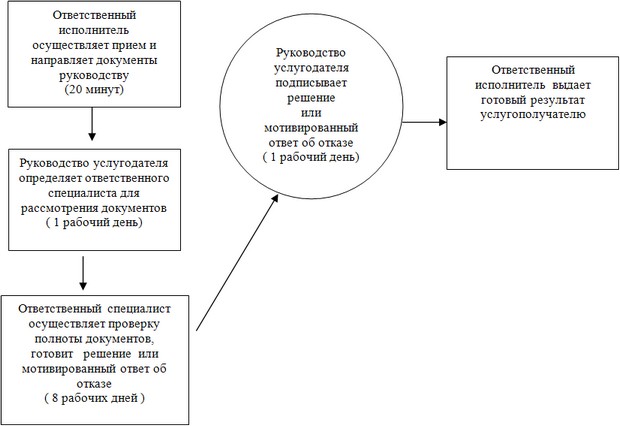 
					© 2012. РГП на ПХВ «Институт законодательства и правовой информации Республики Казахстан» Министерства юстиции Республики Казахстан
				Аким области


А.Мухамбетов




Утвержден

постановлением акимата

Актюбинской области

от 15 апреля 2014 года № 108

Приложение 1

к регламенту государственной услуги

"Выдача справок по опеке и попечительству"

Приложение 2

к регламенту государственной услуги

"Выдача справок по опеке и попечительству"

Утвержден

постановлением акимата

Актюбинской области

от 15 апреля 2014 года № 108


Приложение 1

к регламенту государственной услуги

"Установление опеки или попечительства

над ребенком-сиротой (детьми-сиротами)

и ребенком (детьми), оставшимся

без попечения родителей"

Приложение 2

к регламенту государственной услуги

"Установление опеки или попечительства

над ребенком-сиротой (детьми-сиротами)

и ребенком (детьми), оставшимся

без попечения родителей"

Утвержден

постановлением акимата

Актюбинской области

от 15 апреля 2014 года № 108

Приложение 1

к регламенту государственной услуги

"Выдача справок в единый накопительный

пенсионный фонд и (или) добровольный

накопительный пенсионный фонд, банки,

в органы внутренних дел для распоряжения

имуществом несовершеннолетних детей и

оформления наследства несовершеннолетним детям"

Приложение 2

к регламенту государственной услуги

"Выдача справок в единый накопительный

пенсионный фонд и (или) добровольный

накопительный пенсионный фонд, банки,

в органы внутренних дел для распоряжения

имуществом несовершеннолетних детей и

оформления наследства несовершеннолетним детям"

Утвержден

постановлением акимата

Актюбинской области

от 15 апреля 2014 года № 108

Приложение 1

к регламенту государственной услуги

"Выдача справок органов, осуществляющих функции

по опеке или попечительству для оформления

сделок с имуществом, принадлежащим на праве

собственности несовершеннолетним детям"

Приложение 2

к регламенту государственной услуги

"Выдача справок органов, осуществляющих функции

по опеке или попечительству для оформления

сделок с имуществом, принадлежащим на праве

собственности несовершеннолетним детям"

Утвержден

постановлением акимата

Актюбинской области

от 15 апреля 2014 года № 108

Приложение 1

к регламенту государственной услуги

"Предоставление бесплатного подвоза

к общеобразовательным организациям и

обратно домой детям, проживающим

в отдаленных сельских пунктах"

Утвержден

постановлением акимата

Актюбинской области

от 15 апреля 2014 года № 108

Приложение 1

к регламенту государственной услуги

"Предоставление бесплатного

питания отдельным категориям обучающихся

и воспитанников в общеобразовательных школах"

Приложение 2

к регламенту государственной услуги

"Предоставление бесплатного

питания отдельным категориям обучающихся

и воспитанников в общеобразовательных школах"

Утвержден

постановлением акимата

Актюбинской области

от 15 апреля 2014 года № 108

Приложение

к регламенту государственной услуги

"Назначение выплаты пособия опекунам

или попечителям на содержание

ребенка-сироты (детей-сирот) и ребенка (детей),

оставшегося без попечения родителей"